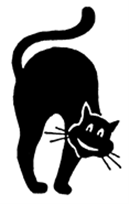 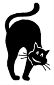 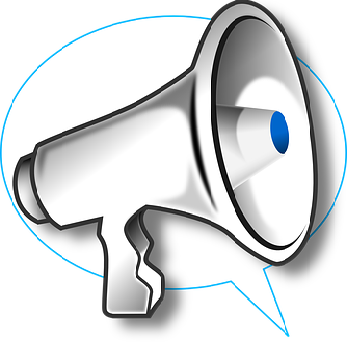 Liebe Bruchkatzen,eine erfolgreiche Saison liegt hinter uns. Glücklicherweise konnten wir unsere Fastnacht wieder so feiern wie vor der Pandemie. Viele Zuschauer an den Prunksitzungen und natürlich am Großen Westrichen Fastnachtsumzug zeigten uns durch ihre Anwesenheit ihre Verbundheit und zum Brauchtum Fastnacht. Ein Dank geht hier an alle Helfer, Freunde, Gönner und Unterstützer und insbesondere an die Behörden, mit deren Zusammenarbeit die Durchführung des Fastnachtsumzuges am Fastnachtsdienstag nicht möglich gewesen wäre.Als nächstes steht die Jahreshauptversammlung am 03.05.2023 um 19.00 Uhr in der Narrenstube an. Jedes Mitglied ist herzlich willkommen.Die nächste Altkleidersammlung findet am 20.05.2023 statt. Auch hier werden wieder Helfer (Einsammler und Fahrzeugfaher) und auch Kleiderspenden benötigt. Treffpunkt für die Helfer ist um 09.00 Uhr an der Narrhalla.Im kommenden Jahr werden wir seit längerem wieder Ausrichter der WEFA (Westricher Fastnacht) sein. Wir freuen uns auf viele auswärtige Karnevalvereine und Gäste. Die ersten Vorbereitungen sind schon angelaufen.In Kürze erscheinen auch wieder unser Vereinsnachrichten mit weiteren Infos. Ansonsten halten wir Euch auch über unsere Social Media Kanäle (Facebook, Instagram) auf dem Laufenden. Die Bruchkatzen wünschen Ihnen und Ihren Familien Gesundheit und Erfolg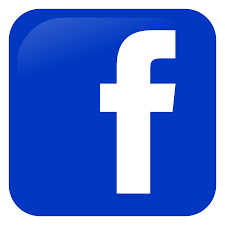 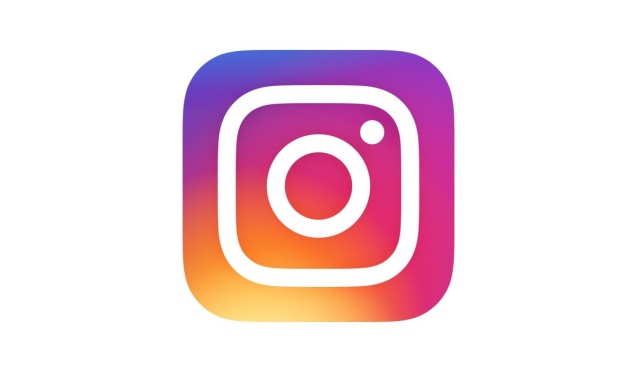 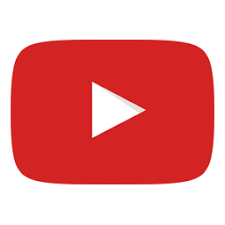 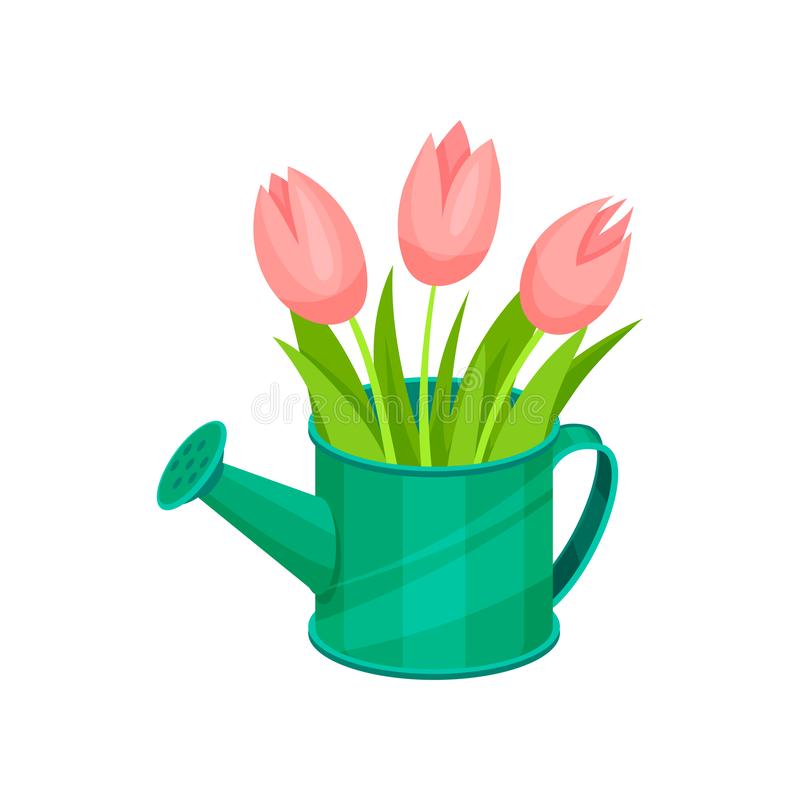 